Personal information about you that your family may need if you are arrested or detained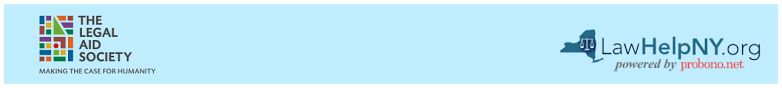 Basic informationName: ________________________________________________________________Date of birth: ____/____/____      Social security number or taxpayer ID: ____-____-____A-number: _______________________________Passport number: _________________________Your lawyerName: ________________________________________________________________Phone number: (___)_______________Email: _____________________________________________________Address: _____________________________________________________Your doctor           	Name: ________________________________________________________________Phone number: (___)_______________Email: _____________________________________________________Address (or hospital): _____________________________________________________Medications you takeMedication 1: ______________________________________________________________What’s it for? _______________________________________________________________How often do you take it?: _____________________________________________________Medication 2: _____________________________________________________________What’s it for? _______________________________________________________________How often do you take it?: _____________________________________________________Medication 3: _____________________________________________________________What’s it for? _______________________________________________________________How often do you take it?: _____________________________________________________Your medical conditionsList your medical conditions here. If you do not have any medical conditions, write “N/A.”Your allergiesList your allergies here. If you do not have any allergies, write “N/A.”Your health insurance informationHealth insurance provider: ___________________________________________________Policy number: ______________________________________Consulate informationCountry: _______________________Phone: (___)_______________Address: ________________________________________________________________Person(s) to contact in your native country (if needed)Name: _______________________________________________________Phone (home): (___)_______________Phone (work): (___)_______________Phone (cell): (___)_______________Email: ___________________________